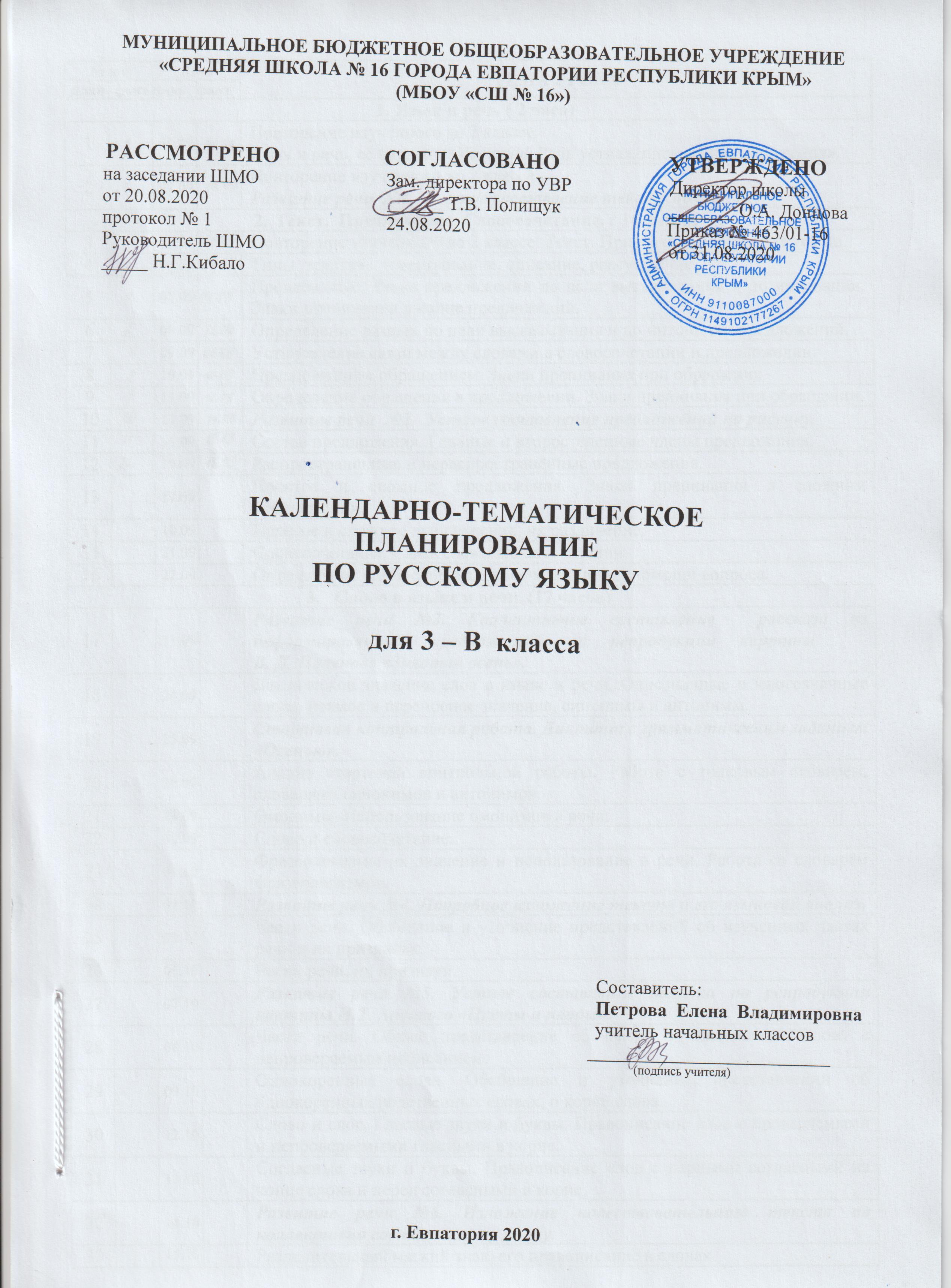 № п/п№ п/пДатаДатаТЕМА УРОКАТЕМА УРОКАпланфактпланфактТЕМА УРОКАТЕМА УРОКАЯзык и речь ( 2 часа)Язык и речь ( 2 часа)Язык и речь ( 2 часа)Язык и речь ( 2 часа)Язык и речь ( 2 часа)Язык и речь ( 2 часа)101.09Повторение изученного во 2 классе. Язык и речь, её виды и назначение. Речь устная, письменная, внутренняя. Повторение изученного во 2 классе. Язык и речь, её виды и назначение. Речь устная, письменная, внутренняя. 202.09Повторение изученного во 2 классе.Развитие речи  №1.  Устное составление текста по рисунку. Повторение изученного во 2 классе.Развитие речи  №1.  Устное составление текста по рисунку. Текст.  Предложение. Словосочетание. ( 14 часов)Текст.  Предложение. Словосочетание. ( 14 часов)Текст.  Предложение. Словосочетание. ( 14 часов)Текст.  Предложение. Словосочетание. ( 14 часов)Текст.  Предложение. Словосочетание. ( 14 часов)Текст.  Предложение. Словосочетание. ( 14 часов)303.09Повторение изученного во 2 классе. Текст. Признаки и построение текста.Повторение изученного во 2 классе. Текст. Признаки и построение текста.404.09Типы  текстов:  повествование, описание, рассуждение. Типы  текстов:  повествование, описание, рассуждение. 507.09Предложение. Виды предложений по цели высказывания и по интонации. Знаки препинания в конце предложений. Предложение. Виды предложений по цели высказывания и по интонации. Знаки препинания в конце предложений. 608.09Определение разных по цели высказывания и по интонации предложений. Определение разных по цели высказывания и по интонации предложений. 709.09Установление связи между словами в словосочетании и предложении.Установление связи между словами в словосочетании и предложении.810.09Предложения с обращением. Знаки препинания при обращении. Предложения с обращением. Знаки препинания при обращении. 911.09Определение обращения в предложении. Знаки препинания при обращении. Определение обращения в предложении. Знаки препинания при обращении. 1014.09Развитие речи  №2.  Устное составление предложений по рисунку. Развитие речи  №2.  Устное составление предложений по рисунку. 1115.09Состав предложения. Главные и второстепенные члены предложения.Состав предложения. Главные и второстепенные члены предложения.1216.09Распространённые и нераспространённые предложения.Распространённые и нераспространённые предложения.1317.09Простое и сложное предложения. Знаки препинания в сложном предложении. Простое и сложное предложения. Знаки препинания в сложном предложении. 1418.09Простое и сложное предложения, их различение. Простое и сложное предложения, их различение. 1521.09Словосочетание. Связь слов в словосочетании. Словосочетание. Связь слов в словосочетании. 1622.09Определение связи слов в словосочетании при помощи вопроса.Определение связи слов в словосочетании при помощи вопроса.Слово в языке и речи. (17 часов)Слово в языке и речи. (17 часов)Слово в языке и речи. (17 часов)Слово в языке и речи. (17 часов)Слово в языке и речи. (17 часов)Слово в языке и речи. (17 часов)1723.09Развитие речи №3. Коллективное составление  рассказа из деформированных     предложений     по     репродукции     картины В. Д. Поленова «Золотая осень».Развитие речи №3. Коллективное составление  рассказа из деформированных     предложений     по     репродукции     картины В. Д. Поленова «Золотая осень».1824.09Лексическое значение слов в языке и речи. Однозначные и многозначные слова, прямое и переносное значение, синонимы и антонимы.Лексическое значение слов в языке и речи. Однозначные и многозначные слова, прямое и переносное значение, синонимы и антонимы.1925.09Стартовая контрольная работа. Диктант с грамматическим заданием «Осенью». Стартовая контрольная работа. Диктант с грамматическим заданием «Осенью». 2028.09Анализ стартовой контрольной работы. Работа с толковым словарём, словарями синонимов и антонимов.Анализ стартовой контрольной работы. Работа с толковым словарём, словарями синонимов и антонимов.2129.09Омонимы. Использование омонимов в речи. Омонимы. Использование омонимов в речи. 2230.09Слово и словосочетание. Слово и словосочетание. 2301.10Фразеологизмы их значение и использование в речи. Работа со словарём фразеологизмов.Фразеологизмы их значение и использование в речи. Работа со словарём фразеологизмов.2402.10Развитие речи №4. Подробное изложение текста и его языковой анализ.Развитие речи №4. Подробное изложение текста и его языковой анализ.2505.10Части речи. Обобщение и уточнение представлений об изученных частях речи и их признаках. Части речи. Обобщение и уточнение представлений об изученных частях речи и их признаках. 2606.10Части речи, их признаки. Части речи, их признаки. 2707.10Развитие речи №5. Устное составление текста по репродукции картины И.Т. Хруцкого «Цветы и плоды». Развитие речи №5. Устное составление текста по репродукции картины И.Т. Хруцкого «Цветы и плоды». 2808.10Части речи. Общее представление об имени числительном. Слова с непроверяемым написанием.Части речи. Общее представление об имени числительном. Слова с непроверяемым написанием.2909.10Однокоренные слова. Обобщение и уточнение представлений об однокоренных/родственных словах, о корне слова.Однокоренные слова. Обобщение и уточнение представлений об однокоренных/родственных словах, о корне слова.3012.10Слово и слог. Гласные звуки и буквы. Правописание слов с проверяемыми и непроверяемыми гласными в корне. Слово и слог. Гласные звуки и буквы. Правописание слов с проверяемыми и непроверяемыми гласными в корне. 3113.10Согласные звуки и буквы. Правописание слов с парными согласными на конце слова и перед согласными в корне.Согласные звуки и буквы. Правописание слов с парными согласными на конце слова и перед согласными в корне.3214.10Развитие речи №6. Изложение повествовательного текста по коллективно составленному плану.Развитие речи №6. Изложение повествовательного текста по коллективно составленному плану.3315.10Разделительный мягкий знак, его правописание в словах.Разделительный мягкий знак, его правописание в словах.Состав слова (47 часов)Состав слова (47 часов)Состав слова (47 часов)Состав слова (47 часов)Состав слова (47 часов)Состав слова (47 часов)3416.10Итоговая контрольная работа №1 за I четверть. «Текст. Предложение. Словосочетание. Слово».  Диктант с грамматическим заданием «Осенний лес».Итоговая контрольная работа №1 за I четверть. «Текст. Предложение. Словосочетание. Слово».  Диктант с грамматическим заданием «Осенний лес».3519.10Анализ контрольной работы. Обучающий проект «Рассказ о слове».Анализ контрольной работы. Обучающий проект «Рассказ о слове».3620.10Корень слова. Однокоренные слова. Чередование согласных в корне. Корень слова. Однокоренные слова. Чередование согласных в корне. 3721.10Сложные слова. Правописание сложных слов. Сложные слова. Правописание сложных слов. 3822.10Формы слова. Окончание. Формы слова. Окончание. 3923.10Определение окончаний в словах.Определение окончаний в словах.4026.10Различение однокоренных слов и различных форм одного и того же слова. Закрепление изученного.Различение однокоренных слов и различных форм одного и того же слова. Закрепление изученного.4127.10Повторение, обобщение, систематизация и закрепление изученного.Повторение, обобщение, систематизация и закрепление изученного.4228.10Состав слов. Приставка и её значение. Образование однокоренных слов с помощью приставок. Состав слов. Приставка и её значение. Образование однокоренных слов с помощью приставок. 4329.10Разбор слов по составу: выделение окончания, корня, приставки.Разбор слов по составу: выделение окончания, корня, приставки.4430.10Суффикс и его значение. Образование однокоренных слов с помощью суффиксов. Суффикс и его значение. Образование однокоренных слов с помощью суффиксов. 4509.11Образование однокоренных слов с помощью суффиксов и приставок.Образование однокоренных слов с помощью суффиксов и приставок.4610.11Развитие речи № 7.Обучающее сочинение по репродукции картины А.А.Рылова  «В голубом просторе».Развитие речи № 7.Обучающее сочинение по репродукции картины А.А.Рылова  «В голубом просторе».4711.11Основа слова. Знакомство со словообразовательным словарём.Основа слова. Знакомство со словообразовательным словарём.4812.11Обобщение знаний о составе слова. Изменяемые и неизменяемые слова, их употребление в речи. Обобщение знаний о составе слова. Изменяемые и неизменяемые слова, их употребление в речи. 4913.11Различение изменяемых  и  неизменяемых  слов, их употребление в речи. Различение изменяемых  и  неизменяемых  слов, их употребление в речи. 5016.11Проверочная работа №1. «Слово. Состав слова». Тест.Проверочная работа №1. «Слово. Состав слова». Тест.5117.11Анализ проверочной работы. Обучающий проект «Семья слов».Анализ проверочной работы. Обучающий проект «Семья слов».5218.11Развитие речи №8. Редактирование предложений с однокоренными словами. Подробное изложение повествовательного текста с языковым анализом.Развитие речи №8. Редактирование предложений с однокоренными словами. Подробное изложение повествовательного текста с языковым анализом.5319.11Различение однокоренных слов и синонимов, однокоренных слов и слов с омонимичными корнями, их употребление в речи.Различение однокоренных слов и синонимов, однокоренных слов и слов с омонимичными корнями, их употребление в речи.5420.11Общее  представление  о правописании слов с орфограммами в значимых частях слова.Общее  представление  о правописании слов с орфограммами в значимых частях слова.5523.11Правописание слов с орфограммами в значимых частях слова. Правописание слов с орфограммами в значимых частях слова. 5624.11Правописание слов с безударными гласными в корне. Правописание слов с безударными гласными в корне. 5725.11Применение правил правописания слов с безударными гласными в корне. Применение правил правописания слов с безударными гласными в корне. 5826.11Правописание слов с безударными гласными в корне. Формирование орфографической  зоркости.Правописание слов с безударными гласными в корне. Формирование орфографической  зоркости.5927.11Правописание слов с парными по глухости-звонкости согласными на конце слов и перед согласным в корне. Правописание слов с парными по глухости-звонкости согласными на конце слов и перед согласным в корне. 6030.11Контрольное списывание №1. Применение правил правописания слов с парными согласными на конце слов и перед согласным в корне. Контрольное списывание №1. Применение правил правописания слов с парными согласными на конце слов и перед согласным в корне. 6101.12Анализ контрольной работы. Обобщение и систематизация знаний о правописании слов с парными согласными на конце слов и перед согласным в корне.Анализ контрольной работы. Обобщение и систематизация знаний о правописании слов с парными согласными на конце слов и перед согласным в корне.6202.12Правописание слов с непроизносимыми согласными в корне. Правописание слов с непроизносимыми согласными в корне. 6303.12Контрольный словарный диктант №1. Применение правил правописания слов с непроизносимыми согласными в корне. Контрольный словарный диктант №1. Применение правил правописания слов с непроизносимыми согласными в корне. 6404.12Анализ контрольной работы. Применение правил правописания слов с непроизносимыми согласными в корне..Анализ контрольной работы. Применение правил правописания слов с непроизносимыми согласными в корне..6507.12Правописание слов с удвоенными согласными. Правописание слов с удвоенными согласными. 6608.12Применение правил правописания слов с удвоенными согласными. Применение правил правописания слов с удвоенными согласными. 6709.12Обобщение и систематизация знаний о правописании слов с орфограммами в значимых частях слова.Обобщение и систематизация знаний о правописании слов с орфограммами в значимых частях слова.6810.12Правописание суффиксов –ик–ек –, и –ок– после шипящих. Слова с суффиксами – оньк – еньк –, формирование орфографической  зоркости.Правописание суффиксов –ик–ек –, и –ок– после шипящих. Слова с суффиксами – оньк – еньк –, формирование орфографической  зоркости.6911.12Обобщение и систематизация знаний о правописании изученных суффиксов.Обобщение и систематизация знаний о правописании изученных суффиксов.7014.12Итоговая контрольная работа №2 за II четверть. «Состав слова». Диктант с грамматическим заданием «Снеговик». Итоговая контрольная работа №2 за II четверть. «Состав слова». Диктант с грамматическим заданием «Снеговик». 7115.12Анализ контрольной работы. Правописание приставок с гласными и согласными в слабой позиции. Анализ контрольной работы. Правописание приставок с гласными и согласными в слабой позиции. 7216.12Правописание приставок и предлогов.Правописание приставок и предлогов.7317.12Проверочная работа №2. «Состав слова». Тест. Проверочная работа №2. «Состав слова». Тест. 7418.12Анализ проверочной работы. Применение правил правописания приставок и предлогов. Формирование орфографической  зоркости.Анализ проверочной работы. Применение правил правописания приставок и предлогов. Формирование орфографической  зоркости.7521.12Развитие речи  №9. Составление текста по репродукции картины В.М.Васнецова «Снегурочка». Развитие речи  №9. Составление текста по репродукции картины В.М.Васнецова «Снегурочка». 7622.12Правописание слов с разделительным твёрдым знаком. Правописание слов с разделительным твёрдым знаком. 7723.12Обобщение и систематизация знаний о правописании изученных орфограмм.Обобщение и систематизация знаний о правописании изученных орфограмм.7824.12Применение правил правописания слов с разделительным твёрдым знаком. Закрепление изученного.Применение правил правописания слов с разделительным твёрдым знаком. Закрепление изученного.7925.12Правописание слов с разделительным твёрдым знаком. Обобщение и систематизация знаний об изученных морфемах.Правописание слов с разделительным твёрдым знаком. Обобщение и систематизация знаний об изученных морфемах.8028.12Развитие речи  №10. Изложение повествовательного деформированного текста по самостоятельно составленному плану.  Развитие речи  №10. Изложение повествовательного деформированного текста по самостоятельно составленному плану.  Части речи (75 часов)Части речи (75 часов)Части речи (75 часов)Части речи (75 часов)Части речи (75 часов)Части речи (75 часов)8129.12Общее представление о частях речи.Общее представление о частях речи.8230.12Имя существительное, значение и употребление в речи.Имя существительное, значение и употребление в речи.8311.01Одушевлённые и неодушевлённые существительные. Устаревшие слова. Одушевлённые и неодушевлённые существительные. Устаревшие слова. 8412.01Развитие речи  №11. Подробное изложение текста по самостоятельно составленному плану.Развитие речи  №11. Подробное изложение текста по самостоятельно составленному плану.8513.01Собственные и нарицательные существительные. Правописание имён собственных.Собственные и нарицательные существительные. Правописание имён собственных.8614.01Обучающий проект «Тайна имени».Обучающий проект «Тайна имени».8715.01Изменение имён существительных по числам. Имена  существительные, имеющие форму одного числа.Изменение имён существительных по числам. Имена  существительные, имеющие форму одного числа.8818.01Упражнение в изменении имён существительных по числам.Упражнение в изменении имён существительных по числам.8919.01Развитие речи  №12.  Работа с текстом. Развитие речи  №12.  Работа с текстом. 9020.01Род  имён  существительных.Род  имён  существительных.9121.01Существительные общего рода. Культура речи: нормы согласования.Существительные общего рода. Культура речи: нормы согласования.9222.01Мягкий знак после шипящих на конце имён существительных женского рода.Мягкий знак после шипящих на конце имён существительных женского рода.9325.01Упражнение в правописании мягкого знака после шипящих на конце имён существительных женского рода.Упражнение в правописании мягкого знака после шипящих на конце имён существительных женского рода.9426.01Развитие речи №13. Подробное изложение повествовательного текста. Составление устного рассказа по серии рисунков.Развитие речи №13. Подробное изложение повествовательного текста. Составление устного рассказа по серии рисунков.9527.01Упражнение в правописании мягкого знака после шипящих на конце имён существительных женского рода.Упражнение в правописании мягкого знака после шипящих на конце имён существительных женского рода.9628.01Обобщение и систематизация знаний об имени существительном, изученных морфологических признаках. Обобщение и систематизация знаний об имени существительном, изученных морфологических признаках. 9729.01Склонение по падежам имён существительных. Неизменяемые имена существительные. Склонение по падежам имён существительных. Неизменяемые имена существительные. 9801.02Развитие речи №14. Составление рассказа по репродукции картины И.Я.Билибина «Иван-царевич и лягушка-квакушка».Развитие речи №14. Составление рассказа по репродукции картины И.Я.Билибина «Иван-царевич и лягушка-квакушка».9902.02Именительный и родительный падежи. Именительный и родительный падежи. 10003.02Дательный падеж. Морфологический разбор имени существительного.Дательный падеж. Морфологический разбор имени существительного.10104.02Винительный и именительный падежи.Винительный и именительный падежи.10205.02Сравнительный анализ винительного и именительного, родительного и винительного падежей. Сравнительный анализ винительного и именительного, родительного и винительного падежей. 10308.02Творительный падеж. Морфологический разбор имени существительного.Творительный падеж. Морфологический разбор имени существительного.10409.02Предложный падеж. Морфологический разбор имени существительного.Предложный падеж. Морфологический разбор имени существительного.10510.02Развитие речи  №15. Работа с текстом. Подробное изложение текста повествовательного типа.Развитие речи  №15. Работа с текстом. Подробное изложение текста повествовательного типа.10611.02Все падежи. Начальная форма имени существительного.Все падежи. Начальная форма имени существительного.10712.02Проверочная работа №3. «Имя существительное». Тест. Обучающий проект «Зимняя страничка».Проверочная работа №3. «Имя существительное». Тест. Обучающий проект «Зимняя страничка».10815.02Развитие речи  №16. Устное составление сочинения по репродукции картины К.Ф.Юона «Конец зимы. Полдень».Развитие речи  №16. Устное составление сочинения по репродукции картины К.Ф.Юона «Конец зимы. Полдень».10916.02Анализ проверочной работы. Повторение и углубление представлений об имени прилагательном.Анализ проверочной работы. Повторение и углубление представлений об имени прилагательном.11017.02Контрольное списывание №2. Имя прилагательное, его лексическое значение, связь с именем существительным, роль в тексте.Контрольное списывание №2. Имя прилагательное, его лексическое значение, связь с именем существительным, роль в тексте.11118.02Анализ контрольной работы. Сложные имена прилагательные. Синтаксическая функция прилагательного в предложении.Анализ контрольной работы. Сложные имена прилагательные. Синтаксическая функция прилагательного в предложении.11219.02Текст-описание. Художественное и научное описания. Использование прилагательных в тексте-описании. Текст-описание. Художественное и научное описания. Использование прилагательных в тексте-описании. 11322.02Развитие речи №17. Составление текста-описания растения в научном стиле. Развитие речи №17. Составление текста-описания растения в научном стиле. 11424.02Текст-описание. Сопоставление содержания и выразительных средств в искусствоведческом  тексте  и  в  репродукции   картины М. А. Врубеля «Царевна-Лебедь». Текст-описание. Сопоставление содержания и выразительных средств в искусствоведческом  тексте  и  в  репродукции   картины М. А. Врубеля «Царевна-Лебедь». 11525.02Контрольный словарный диктант №2. Имя прилагательное, его формы и род.Контрольный словарный диктант №2. Имя прилагательное, его формы и род.11626.02Анализ контрольной работы. Изменение имён прилагательных по родам в единственном числе. Зависимость формы рода прилагательного от формы рода существительного.Анализ контрольной работы. Изменение имён прилагательных по родам в единственном числе. Зависимость формы рода прилагательного от формы рода существительного.11701.03Родовые окончания имён прилагательных. Родовые окончания имён прилагательных. 11802.03Изменение имён прилагательных по числам. Зависимость формы числа прилагательного от формы числа существительного.Изменение имён прилагательных по числам. Зависимость формы числа прилагательного от формы числа существительного.11904.03Развитие речи №18. Составление текста-описания о животном по личным наблюдениям.Развитие речи №18. Составление текста-описания о животном по личным наблюдениям.12005.03Зависимость падежа имени прилагательного от формы падежа имени существительного.Зависимость падежа имени прилагательного от формы падежа имени существительного.12109.03Начальная форма имени прилагательного. Обобщение знаний об имени прилагательном.Начальная форма имени прилагательного. Обобщение знаний об имени прилагательном.12210.03Развитие речи №19. Составление сочинения-отзыва по репродукции картины А.А.Серова «Девочка с персиками». Развитие речи №19. Составление сочинения-отзыва по репродукции картины А.А.Серова «Девочка с персиками». 12311.03Изменение имён прилагательных по падежам.Изменение имён прилагательных по падежам.12412.03Обучающий проект «Имена прилагательные в загадках».Обучающий проект «Имена прилагательные в загадках».12515.03Итоговая контрольная работа №3 за III четверть. «Части речи». Диктант с грамматическим заданием «Приход весны». Итоговая контрольная работа №3 за III четверть. «Части речи». Диктант с грамматическим заданием «Приход весны». 12616.03Анализ контрольной работы. Местоимение. Личные местоимения 1, 2, 3-го лица. Изменение по числам.Анализ контрольной работы. Местоимение. Личные местоимения 1, 2, 3-го лица. Изменение по числам.12717.03Род местоимений 3-го лица единственного числа. Род местоимений 3-го лица единственного числа. 12819.03Обобщение и систематизация знаний об изученных частях речи.Обобщение и систематизация знаний об изученных частях речи.12929.03Глагол, его значение и употребление в речи, изменение по числам.Глагол, его значение и употребление в речи, изменение по числам.13030.03Развитие речи  №20. Составление письма.Развитие речи  №20. Составление письма.13131.03Глагол. Начальная – неопределённая форма глагола. Глагол. Начальная – неопределённая форма глагола. 13201.04Развитие речи №21.  Составление текста по сюжетным рисункам. Развитие речи №21.  Составление текста по сюжетным рисункам. 13302.04Глагол. Изменение глаголов по числам.Глагол. Изменение глаголов по числам.13405.04Упражнения в изменении глаголов по числам.Упражнения в изменении глаголов по числам.13506.04Род глаголов в прошедшем времени. Родовые окончания глаголов.Род глаголов в прошедшем времени. Родовые окончания глаголов.13607.04Контрольное изложение повествовательного текста по самостоятельно составленному плану. Контрольное изложение повествовательного текста по самостоятельно составленному плану. 13708.04Глагол. Род глаголов в прошедшем времени.Глагол. Род глаголов в прошедшем времени.13809.04Развитие речи №22. Работа с деформированными  предложениями и их запись.Развитие речи №22. Работа с деформированными  предложениями и их запись.13912.04Изменение глаголов по временам.Изменение глаголов по временам.14013.04Упражнения в изменении глаголов по временам. Упражнения в изменении глаголов по временам. 14114.04Развитие речи №23. Составление предложений и восстановление деформированного текста.Развитие речи №23. Составление предложений и восстановление деформированного текста.14215.04Правописание частицы не с глаголами. Правописание частицы не с глаголами. 14316.04Упражнение в правописании частицы не с глаголами. Систематизация знаний о глаголе.Упражнение в правописании частицы не с глаголами. Систематизация знаний о глаголе.14419.04Обобщение знаний о глаголе. Морфологический разбор глагола.Обобщение знаний о глаголе. Морфологический разбор глагола.14520.04Повторение и систематизация знаний об изученных частях речи.Повторение и систематизация знаний об изученных частях речи.14621.04Повторение и систематизация знаний об имени существительном. Морфологический разбор.Повторение и систематизация знаний об имени существительном. Морфологический разбор.14722.04Итоговая контрольная работа №4 за год. «Части речи». Диктант с грамматическим заданием «Певчие птицы». Итоговая контрольная работа №4 за год. «Части речи». Диктант с грамматическим заданием «Певчие птицы». 14823.04Анализ контрольной работы. Повторение и систематизация знаний об имени прилагательном. Морфологический разбор.Анализ контрольной работы. Повторение и систематизация знаний об имени прилагательном. Морфологический разбор.14926.04Повторение и систематизация знаний о местоимении и глаголе. Морфологический разбор.Повторение и систематизация знаний о местоимении и глаголе. Морфологический разбор.15027.04Обобщение знаний об изученных частях речи и их морфологических признаках.Обобщение знаний об изученных частях речи и их морфологических признаках.15128.04Самостоятельные части речи. Правописание и морфологические признаки.Самостоятельные части речи. Правописание и морфологические признаки.15229.04Служебные части речи. Правописание и морфологические признаки.Служебные части речи. Правописание и морфологические признаки.15330.04Развитие речи  №24.  Составление текста-сказки. Развитие речи  №24.  Составление текста-сказки. 15404.05Работа с разными типами текстов: восстановление и дополнение.Работа с разными типами текстов: восстановление и дополнение.15505.05Повторение и систематизация знаний об изученных частях речи.Повторение и систематизация знаний об изученных частях речи.Повторение (15 часов)Повторение (15 часов)Повторение (15 часов)Повторение (15 часов)Повторение (15 часов)Повторение (15 часов)15606.05Систематизация знаний об изученных частях речи.15707.05Предложение и словосочетание. Установление связи между словами в словосочетании и предложении.15811.05Предложения с обращением. Знаки препинания при обращении. Синтаксический разбор.15912.05Проверочная работа №4. «Части речи». Тест. 16014.05Анализ проверочной работы. Простое и сложное предложения. Знаки препинания в сложном предложении. Синтаксический разбор.16117.05Слово. Слог. Состав слова. Правописание орфограмм в значимых частях слова.16218.05Итоговая комплексная контрольная работа.16319.05Правописание безударных гласных в корне слова. 16420.05Правописание парных согласных в корне и на конце слова.16521.05Слова с непроверяемым написанием.16624.05Части речи. Имя существительное и прилагательное.16725.05Части речи. Местоимение и глагол.168Морфологический разбор слов разных частей речи.169Систематизация изученного о частях речи.170Закрепление и систематизация изученного за год.